                                                                                                                                                                        ПРОЕКТ                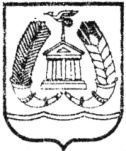 КОМИТЕТ ПО УПРАВЛЕНИЮ ИМУЩЕСТВОМ ГАТЧИНСКОГО МУНИЦИПАЛЬНОГО РАЙОНА ЛЕНИНГРАДСКОЙ ОБЛАСТИ                                                П Р И К А ЗОт                                                                                                         	№О внесении изменений в нормативные затратына обеспечение функций Комитета по управлениюимуществом Гатчинского муниципального района Ленинградской области на 2019 год и на плановый период 2020 и 2021 годовВ соответствии с Федеральным законом от 05 апреля 2013 года № 44-ФЗ «О контрактной системе в сфере закупок товаров, работ, услуг для обеспечения государственных и муниципальных нужд», постановлениями администрации Гатчинского муниципального района Ленинградской области от 29.06.2016 № 2864 «Об утверждении Требований к порядку разработки и принятия правовых актов о нормировании в сфере закупок товаров, работ, услуг для обеспечения нужд муниципального образования Гатчинский муниципальный район и муниципального образования «Город Гатчина», содержанию указанных актов и обеспечению их исполнения, в связи с передачей полномочий по отправке почтовой корреспонденции,  ПРИКАЗЫВАЮ:Внести изменения в нормативные затраты на обеспечение функций Комитета по управлению имуществом Гатчинского муниципального района Ленинградской области, утвержденные приказом Комитета по управлению имуществом Гатчинского муниципального района Ленинградской области от 29.06.2018 №40 в пункты 12 и 20 приложения №1 изложить в следующей редакции: Разместить настоящий приказ в Единой информационной системе в сфере закупок не позднее семи дней после подписания.Настоящий приказ вступает в силу со дня его подписания.Контроль исполнения настоящего приказа оставляю за собой.И. о. председателя КУИ ГМР				                              Г.В. Андреева№ п/пВид (группа, подгруппа) затратРасчет нормативных затратНормативные затраты, руб.Нормативные затраты, руб.Нормативные затраты, руб.№ п/пВид (группа, подгруппа) затратРасчет нормативных затрат20192020202112345612Затраты на услуги связиРасчет нормативных затрат на услуги определяется по фактическим данным отчетного финансового года, исходя из следующих подгрупп затрат:затраты на оплату услуг почтовой связи;затраты на оплату услуг специальной связи800 000400 000400 00020Затраты на приобретение канцелярских принадлежностейРасчет нормативных затрат на приобретение канцелярских принадлежностей (в том числе бумаги) осуществляется по формуле:НЗканц = Чр x Нц канц,где: НЗканц – нормативные затраты на приобретение канцелярских принадлежностей (в том числе бумаги);Чр – расчетная численность работников;Нц канц – норматив цены набора канцелярских принадлежностей (в том числе бумаги) для одного работника241 000773 000773 000